   BIOGRAPHY
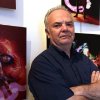    Born 1958 in Rome, Italy    Lives and works in Rome, ItalyEducationHigh  School - Aviation College in Rome / University La Sapienza in Rome - Anthropology Department  / Certificate of reforestation chief plant / Certificate of Central School of London advanced level of English language / Certificate of Roberto Rocchi workshop of photography▪Roberto Vignoli began t o shot photos for reportage in Europe and Africa when he was a teen-ager.He has made exhibitions in public Museum and private galleries in Italy, France, Argentina, Cuba, Turkey, Usa, Australia and Hungary.He has  published articles, photos and short stories for ”Il Messaggero”, “L’Unità”,  “Il Tirreno”,” Informazioni Editoriali”, “Qui giovani”, “Penthouse”, “L’Espresso”, “Successo”, “NoiDonne”, “Italiani”, “L’Informatore Librario”,  “Immaginazione”, “Presenza Taurisanese”.Ha has been working for L’Espresso  from 1986 to 2012, the last 10 years in the Photo Office.His pictures has been represented by the photo agencies  Image Bank , Grazia Neri, Granata Press, AGF, Luz Photo Agency of Milan (Italy).He has published novels (“Un lampadario nell’anello di fumo”, Bastogi 1992; “Il soffio sulla spalla”, Bastogi 2006), short stories (“Se un altro fosse me”, Bastogi, 2008; “5 fotoromanzi d’amore sfrenato”, Calliope, 2011), Photos book with the poems of Claudio Damiani (“Fondi, percorsi d’acqua”, Associazione Libero de Libero, 2016, “L’inverno sono gli atri”, poems, Edizioni Ensemble 2016, and translation from French language (“Storia dell’etnologia”, Lucarini, 1987).▪His photographs are inspired by cultural anthropology, architecture and environment.Permanent exhibitionMalecon, (small size) Museo Bilotti Ruggi d’Aragona, Cosenza (Italy) 4 artists in Rome, Santiago Ceresetto Gallery (Argentina)4 artists in Rome , Fundacion Tres Pinos,  Buenos Aires (Argentina)Sioux Portraits Panorama, (full size) Buechel Lakota Memorial Museum, St. Francis (South Dakota, Usa)Sioux Portraits Panorama, (small size) Maam, Rome (Italy)Aboriginal Portraits Panorama, (full size) Redfern Community Centre, Sydney (Australia)Metalli Vibranti , Cofely Headquarters a Roma.Selected solo exhibitionsChairs and Bikes2004  -  Rome (Italy), IF (Ruote e foglie, Sedie, Addio)4 Artists in Rome 2006  -  Rome (Italy), Salon Privé Gallery curated by  Sergio Rispoli2006  -  Rome (Italy), Arci. Curated by Mario Casale2006  -  Piacenza (Italy) , Fahrenheit 2007  -  Rome (Italy) , Mondo Bizzarro Gallery2008  -  Habana (Cuba),  Galeria Carmen Montilla2008  -  Buenos Aires (Argentina),  Inboccalupo Gallery, curated by Massimo ScaringellaDivertissement a pedali2006  -  Rome (Italy), IF Fiori2006  -  Rome (Italy), Bibliothe curated by  Francesca PietracciMalecon (full size: 18,79x0,60 meters)2009  -  Rome (Italy), MLAC, curated by Giorgia Calò2010 – Marseille (France), Chambre de Commerce de Marseille, under the patronage of Jack LangTubes and Bikes2012  -  Rome (Italy) Brancaleone Social Centre (Ruote e foglie, Sedie, fuochi, Bike’s spirit)Iguazù2012  -  Rome (Italy) Parioli fotografia festival,  curated by Gilberto Maltinti2013 – Rome (Italy), Shameless San LorenzoDoppia Natura. Sulle tracce di Man Ray2013  -  Rome (Italy) Auditorium, Parco della Musica, Perpiacere  (“4 artists in Rome” and “Iguazù”), curated by Laura ScaringellaPanoramic Vision2014 – Rome (Italy) Acta International Gallery, (Malecon, Malecon b/n, Piazza di Spagna- Il cielo di via Condotti, Melting Marseille) curated by Francesca Pietracci,Little Big Panoramas2015 -  Inglewood, Los Angeles, California (Usa) Lucas Reiner Studio, Philadelphia, Pennsylvania (Usa) TandM: Arts Studio, (Malecon, Piazza di Spagna- Il cielo di via Condotti, Melting Marseille, Aboriginal portraits panorama Project)Aboriginal and Sioux Panoramas2015 -  Rome (Italy), Casa delle Letterature, curated by Maria Ida Gaeta2015 - St. Francis, South Dakota (Usa), Buechel Memorial Lakota Museum2015 - Sydney (Australia), Redfern Community CentreFighters2016-2017 – Rome (Italy), Museo delle Civiltà – Museo Nazionale Preistorico Etnografico “L. Pigorini” (Indian Roots- Ucwalmicw and Nqatqua, Malecon full size, Sioux portraits panorama)Selected Group Exhibition2001  - Rome, Florence, Milan, Venice, Bologna (Italy) Aids  for Emergency (Lisbona Contrasto, Sedie Contrasto),2005  -  Rome (Italy), Salon Privée Gallery White Spirit, curated by Sergio Rispoli 2006, - Fiumicino ( Italy), UGC Cinecité, Interior Rails (Mostra Europa), curated by Massimo Scaringella2006 -  Viterbo (Italy),White Spirtit,  La Fontaine Gallery2007 – Viterbo  (Italy) Palazzo Orsini, Bomarzo, 4 artists in Rome, curated by Massimo Scaringella2007 – Buenos Aires (Argentina), Expotrastiendas, 4 artists in Rome, curated by Massimo Scaringella2007- Ostuni e Mesagne (Italy), Battiti, curated by Francesca Pietracci2007 – Istanbul (Turkey) Istanbul Fair, Segni di Confine, curated by Massimo Scaringella2007 – Istanbul (Turkey) New Ice Palace, Segni di Confine, curated by Massimo Scaringella2008 – Rome (Italy) , Mitreo di Corviale, Segni di Confine, curated by Massimo Scaringella2008 -  Florence (Italy), Artur – O, Fiori, curated by Massimo Scaringella2009 – Rome (Italy) , Mitreo di Corviale, Dinamiche della luce , curated by Massimo Scaringella2009 .- Cisternino (Brindisi, Italy) Malecon video, curated by Francesca Pietracci2009 – Rome (Italy) , Mitreo di Corviale, Presenza e Ricordo curated by Massimo Scaringella2009-  Florence (Italy), Festival della creatività, Città Future City, curated by Massimo Scaringella2009 – Habana (Cuba), Aeqatorlab, curated by Simonetta Lux2010 – Rome (Italy), Rising Love, The day before tomorrow, curated by Francesca Pietracci2010 -2011 - Rome (Italy), Diffusione Cultura, Iguazù, curated by Francesca Pietracci2010-2011 - Nantes (France) Cosmopolis, Malecon, curated by Carole Reux2011 – Frascati (Rome, Italy),Scuderie Aldobrandini,  Quadrato Nomade Preview, curated by Donatella Pinocci2011 – Rome (Italy), Istituto superiore antincendi, Peace Island, curated by Francesca Pietracci2012 – Rome (Italy), Palazzo delle Esposizioni, Quadrato Nomade, curated by Donatella Pinocci2012 – Rome (Italy), Spazio 88, Senza Titolo, curated by Federico Simonelli2012 – 2013 Rome (Italy), Sala Umberto, Between, curated by Donatella Pinocci2013 – Rome (Italy) Palazzo delle Esposizioni, Tetti, curated by Francesca Pietracci  2013 – Budapest (Hungary) Casa del dialogo, Iguazù, curated by Francesca Pietracci2013 – Budapest (Hungary) Istituto italiano di cultura, Iguazù, curated by Francesca Pietracci2014 –Santa Fe (New Mexico- Usa) Panoramas, 333 Montezumaarts, curated by Tom Tavelli2014  – Rome (Italy), Hungarian Academy, 4 artists in Rome, curated by Pal Nemeth2014  – Budapest (Hungary), TIK-TAK Refletcion and Self-reflection, TAT Contemporary art gallery, curated by Francesca                  Pietracci2017 - Rome (Italy), Hungarian Academy, Streetart, curated by Francesca Pietracci2017 - Rome (Italy), Temple University, Tiny Biennale, Burden, curated by Susanne Moore2017 - Rome (Italy), Piomonti Arte Contemporanea, On the Road, Malecon (small size), curated by Pio Monti2017 – Cisternino (Brindisi, Italy), In difesa delle acque, Iguazu, curated by Francesca Pietracci